Фотоотчет о проделанной работе
  Для поделок щедро осень              Нам с деревьев шишки сбросит,Жёлуди, каштаны. –Соберу и стануИз кусочков пластилина,Камешков и шишек,И семян – делать павлинов,Петушков и мишек!Наши руки – не для скуки!Всё умеют делать руки!Интересные делаОсень детям принесла!

Наступила золотая осень – чудесная пора, богатая своими яркими красками и плодами. Все собирают урожай, а некоторые даже не подозревают, какие замечательные и интересные поделки можно смастерить из природного материала, овощей и фруктов.  Каждый год в нашем детском саду проходят различные выставки поделок детского и семейного творчества. И это является нашей традицией.  Больше всего мне нравятся осенние выставки, они поражают буйством фантазии и красок.   Родители с детьми активно приняли участие, проявили свою фантазию и творческие способности. На выставке были представлены интересные поделки из шишек и желудей, листьев и ветвей, засушенных цветов и травы.  Материалом для поделок послужили: шишки, листья, мох, семечки и многое другое. К сожалению эти поделки быстро утрачивают свой вид. Поэтому мы всё фиксируем в фотоотчёте. В результате получились оригинальные поделки.Хочется выразить большую благодарность родителям, которые вместе с нами, стараются привлечь своих детей к творческой деятельности. Смотреть на эти поделки – истинное удовольствие и радость. 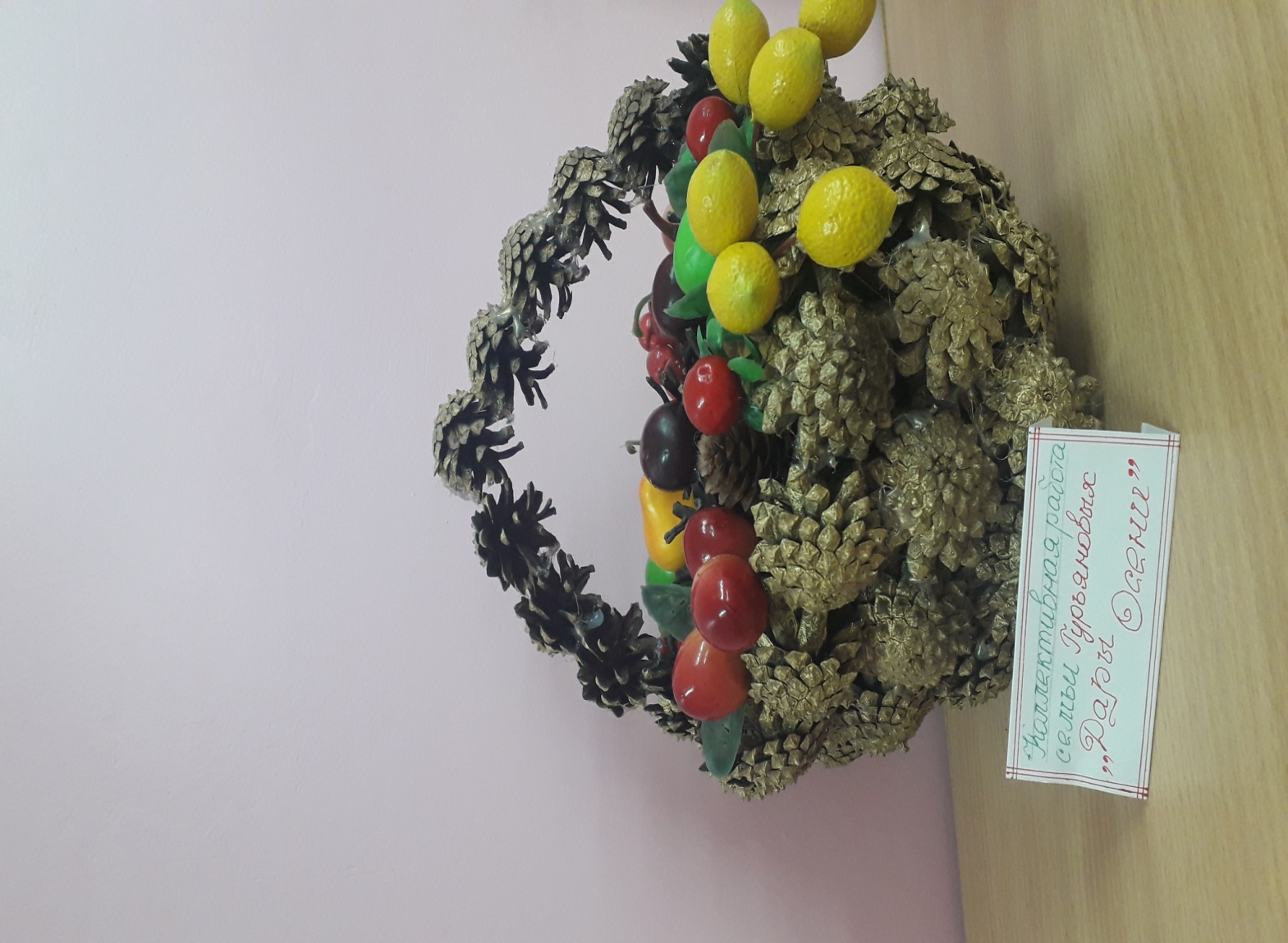 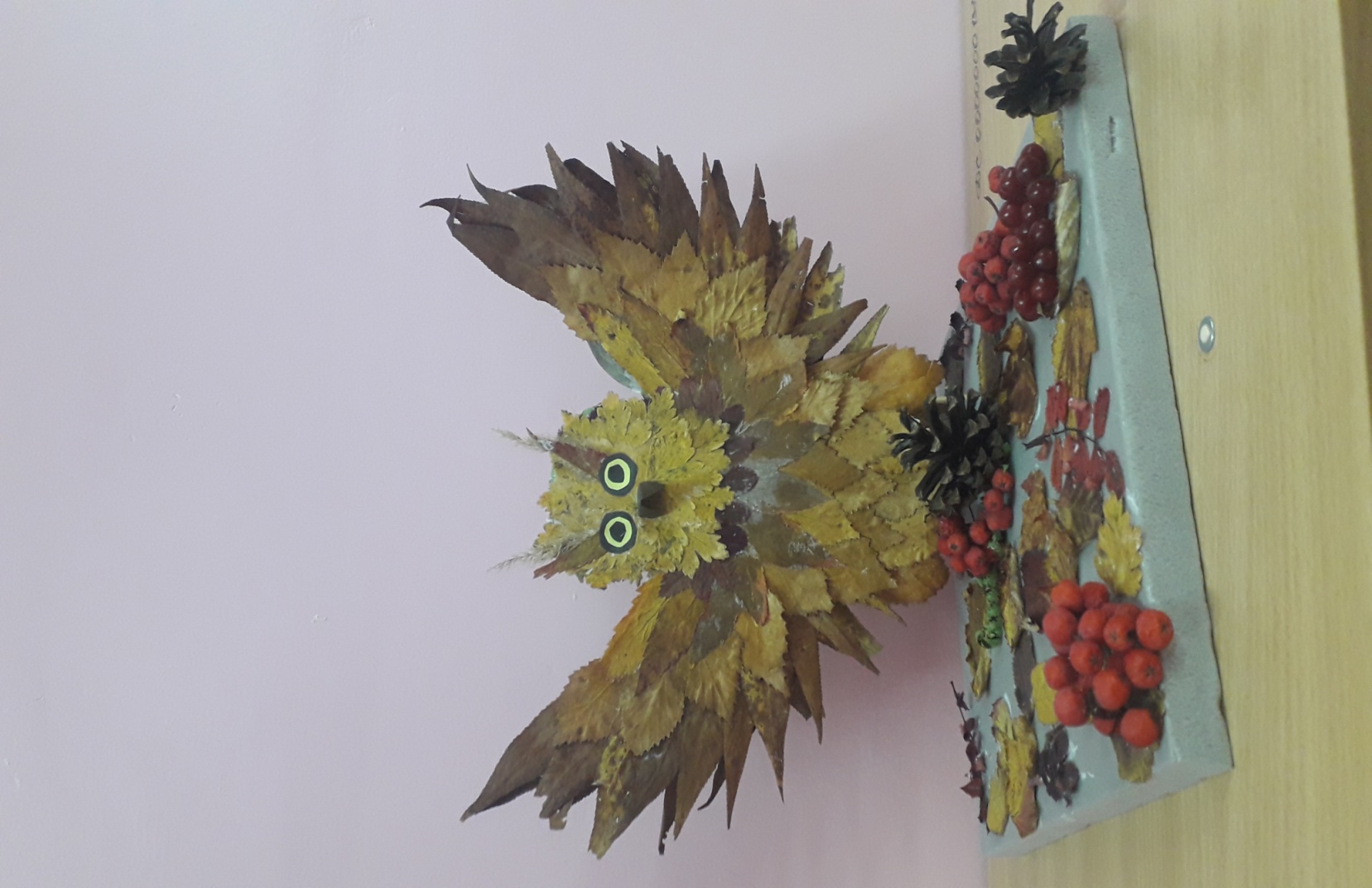 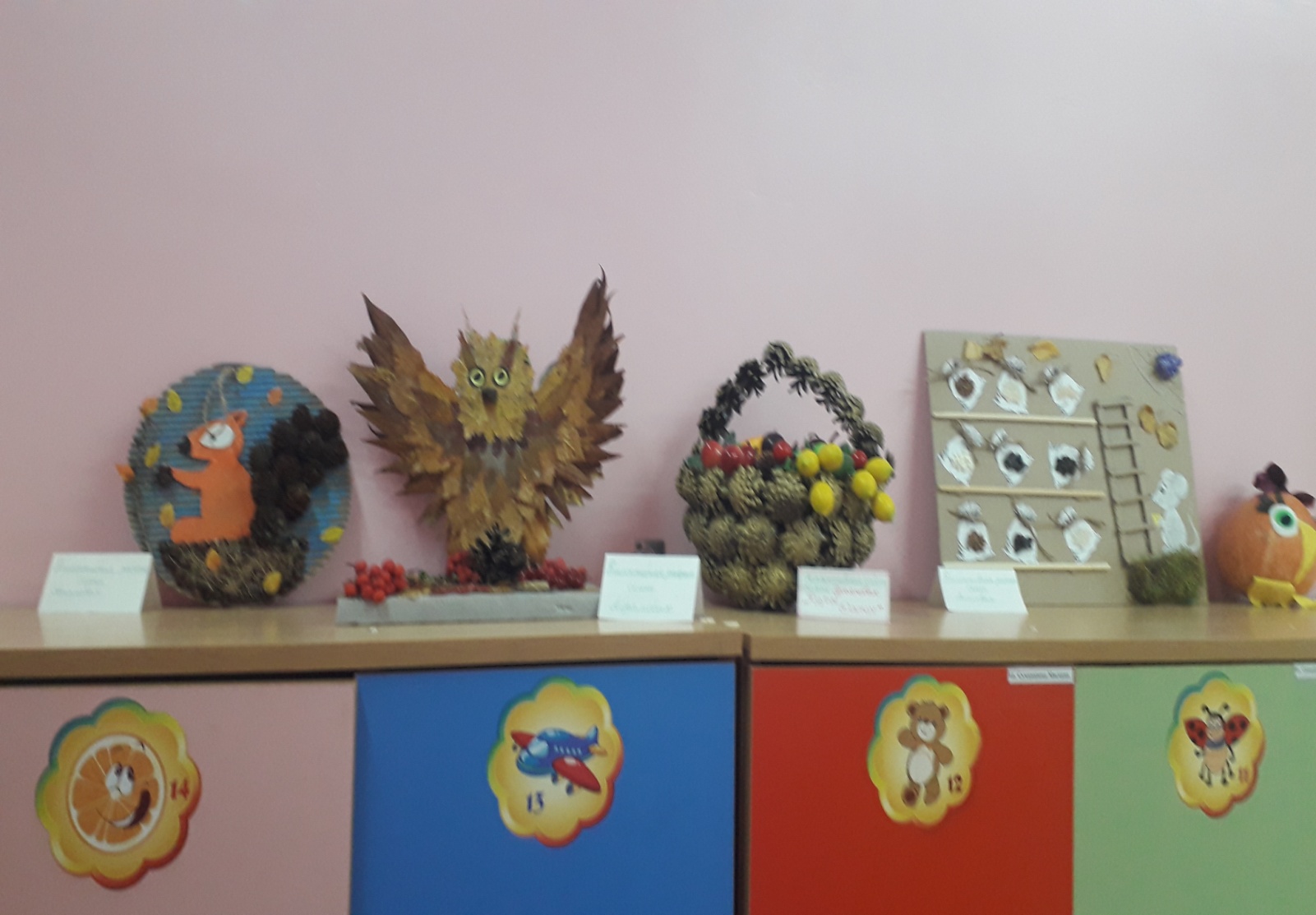 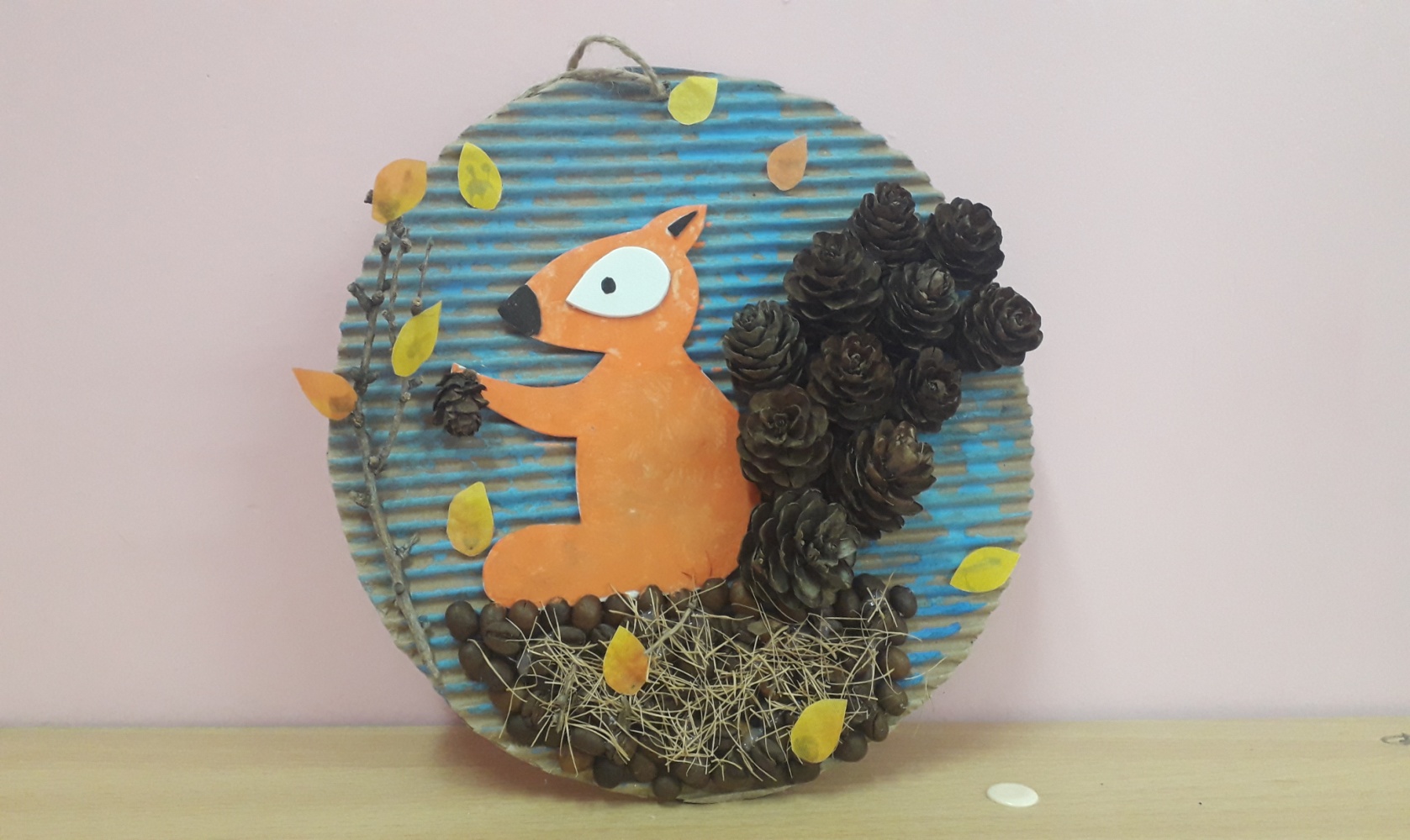 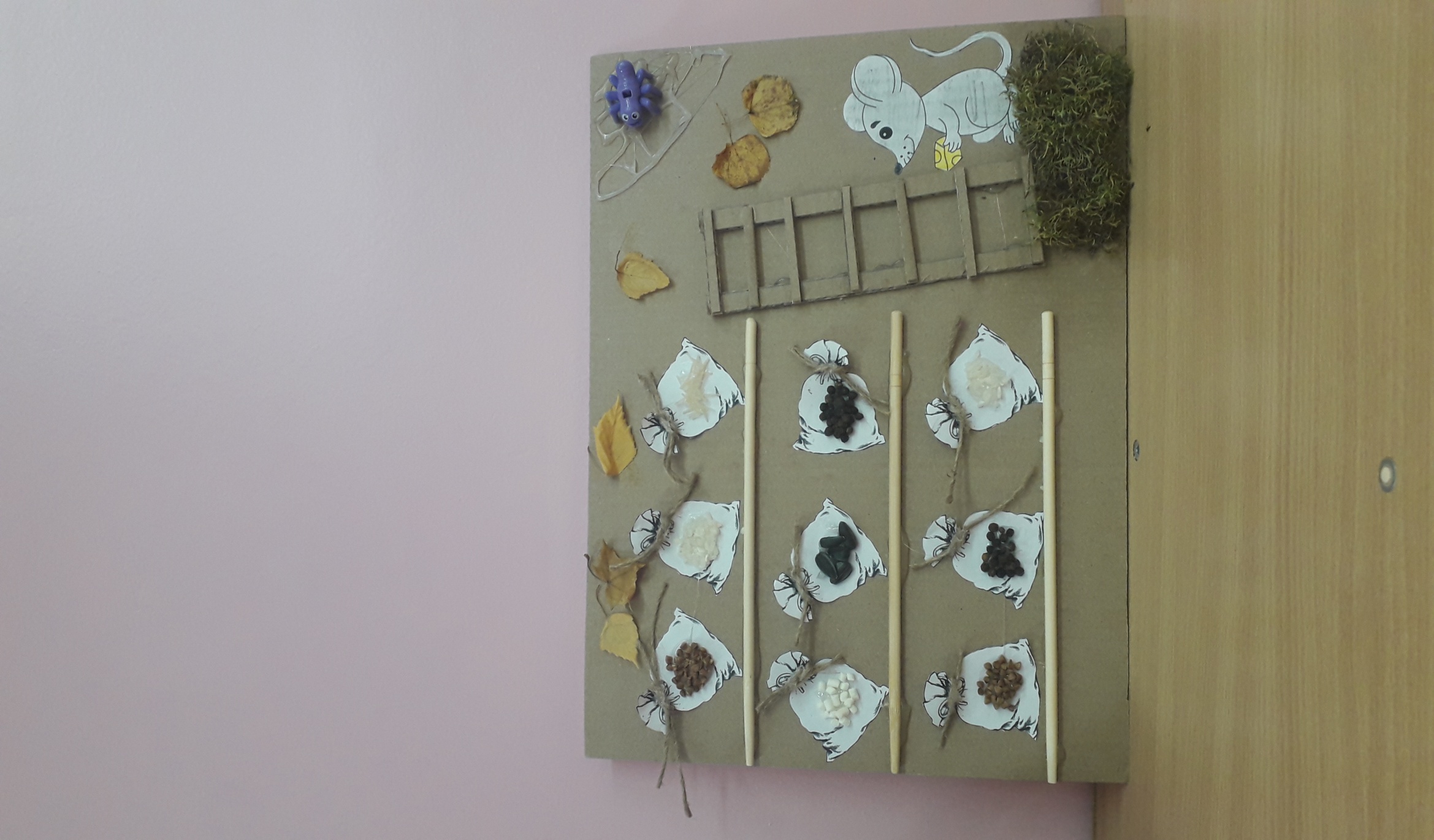 